РЕШЕНИЕРассмотрев решение Комиссии по рассмотрению вопросов о награждении почетным знаком «За заслуги перед городом», в соответствии с Решением Городской Думы Петропавловск-Камчатского городского округа от 05.11.2009 № 185-нд «О порядке и условиях награждения почетным знаком «За заслуги перед городом» Городская Дума Петропавловск-Камчатского городского округаРЕШИЛА:1. Наградить почетным знаком «За заслуги перед городом» Киселеву Наталью Сергеевну.2. Направить настоящее решение в газету «Град Петра и Павла»
для опубликования.3. Настоящее решение вступает в силу со дня его принятия.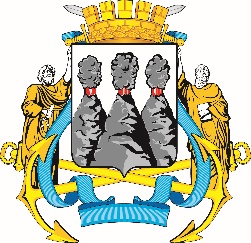 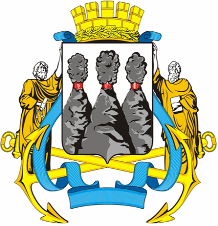 ГОРОДСКАЯ ДУМАПЕТРОПАВЛОВСК-КАМЧАТСКОГО ГОРОДСКОГО ОКРУГАот 10.10.2018 № 287-р13-я (внеочередная) сессияг.Петропавловск-КамчатскийО награждении почетным знаком «За заслуги перед городом»Председатель Городской Думы Петропавловск-Камчатского городского округаГ.В. Монахова